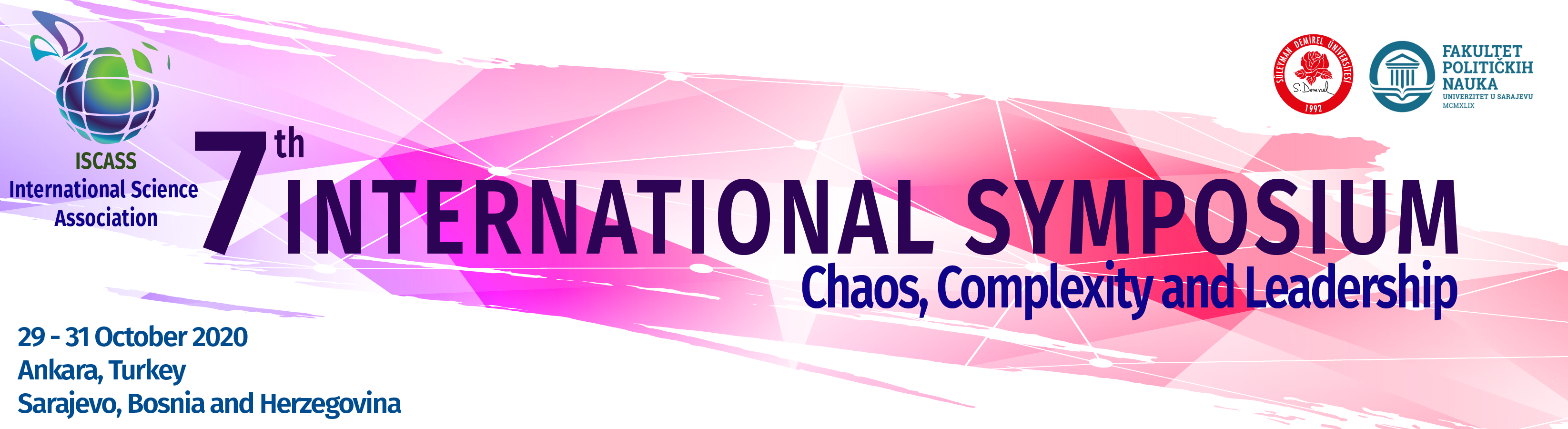 BİÇİMLENDİRMEYİ BOZMADAN MAKALENİN TÜRKÇE BAŞLIĞINI BURAYA YAZINIZYazar Adı SOYADI & Yazar Adı SOYADIÖzÖzet başlığı tüm harfler büyük ve 12 punto ile yazılmalıdır. Yazar isimleri 12 punto ve İtalik olarak düzenlenmelidir.  Özet metni, “Times New Roman” yazı tipi ile “11 punto” ve “1,25 satır aralığı” ile “iki yana yaslı” olarak düz yazılmalıdır. Paragraf arası boşluklar önce 3 nk sonra 3 nk biçiminde olması gerekmektedir. Özet; makalenin amacını, yöntemini ve bulgu-sonuçlarını içerecek biçimde düzenlenmiş olmalıdır. Bildiri özetleri “500 ile 800” kelime arasında olmalıdır. Özet sonunda, en az 3 en fazla 5 anahtar sözcük bulunmalıdır. Özet başlığı tüm harfler büyük ve 12 punto ile yazılmalıdır. Yazar isimleri 12 punto ve İtalik olarak düzenlenmelidir.  Özet metni, “Times New Roman” yazı tipi ile “11 punto” ve “1,25 satır aralığı” ile “iki yana yaslı” olarak düz yazılmalıdır. Paragraf arası boşluklar önce 3 nk sonra 3 nk biçiminde olması gerekmektedir. Özet; makalenin amacını, yöntemini ve bulgu-sonuçlarını içerecek biçimde düzenlenmiş olmalıdır. Bildiri özetleri “500 ile 800” kelime arasında olmalıdır. Özet sonunda, en az 3 en fazla 5 anahtar sözcük bulunmalıdır. Özet başlığı tüm harfler büyük ve 12 punto ile yazılmalıdır. Yazar isimleri 12 punto ve İtalik olarak düzenlenmelidir.  Özet metni, “Times New Roman” yazı tipi ile “11 punto” ve “1,25 satır aralığı” ile “iki yana yaslı” olarak düz yazılmalıdır. Paragraf arası boşluklar önce 3 nk sonra 3 nk biçiminde olması gerekmektedir. Özet; makalenin amacını, yöntemini ve bulgu-sonuçlarını içerecek biçimde düzenlenmiş olmalıdır. Bildiri özetleri “500 ile 800” kelime arasında olmalıdır. Özet sonunda, en az 3 en fazla 5 anahtar sözcük bulunmalıdır. Özet başlığı tüm harfler büyük ve 12 punto ile yazılmalıdır. Yazar isimleri 12 punto ve İtalik olarak düzenlenmelidir.  Özet metni, “Times New Roman” yazı tipi ile “11 punto” ve “1,25 satır aralığı” ile “iki yana yaslı” olarak düz yazılmalıdır. Paragraf arası boşluklar önce 3 nk sonra 3 nk biçiminde olması gerekmektedir. Özet; makalenin amacını, yöntemini ve bulgu-sonuçlarını içerecek biçimde düzenlenmiş olmalıdır. Bildiri özetleri “500 ile 800” kelime arasında olmalıdır. Özet sonunda, en az 3 en fazla 5 anahtar sözcük bulunmalıdır. Özet başlığı tüm harfler büyük ve 12 punto ile yazılmalıdır. Yazar isimleri 12 punto ve İtalik olarak düzenlenmelidir.  Özet metni, “Times New Roman” yazı tipi ile “11 punto” ve “1,25 satır aralığı” ile “iki yana yaslı” olarak düz yazılmalıdır. Paragraf arası boşluklar önce 3 nk sonra 3 nk biçiminde olması gerekmektedir. Özet; makalenin amacını, yöntemini ve bulgu-sonuçlarını içerecek biçimde düzenlenmiş olmalıdır. Bildiri özetleri “500 ile 800” kelime arasında olmalıdır. Özet sonunda, en az 3 en fazla 5 anahtar sözcük bulunmalıdır. Özet başlığı tüm harfler büyük ve 12 punto ile yazılmalıdır. Yazar isimleri 12 punto ve İtalik olarak düzenlenmelidir.  Özet metni, “Times New Roman” yazı tipi ile “11 punto” ve “1,25 satır aralığı” ile “iki yana yaslı” olarak düz yazılmalıdır. Paragraf arası boşluklar önce 3 nk sonra 3 nk biçiminde olması gerekmektedir. Özet; makalenin amacını, yöntemini ve bulgu-sonuçlarını içerecek biçimde düzenlenmiş olmalıdır. Bildiri özetleri “500 ile 800” kelime arasında olmalıdır. Özet sonunda, en az 3 en fazla 5 anahtar sözcük bulunmalıdır. Özet başlığı tüm harfler büyük ve 12 punto ile yazılmalıdır. Yazar isimleri 12 punto ve İtalik olarak düzenlenmelidir.  Özet metni, “Times New Roman” yazı tipi ile “11 punto” ve “1,25 satır aralığı” ile “iki yana yaslı” olarak düz yazılmalıdır. Paragraf arası boşluklar önce 3 nk sonra 3 nk biçiminde olması gerekmektedir. Özet; makalenin amacını, yöntemini ve bulgu-sonuçlarını içerecek biçimde düzenlenmiş olmalıdır. Bildiri özetleri “500 ile 800” kelime arasında olmalıdır. Özet sonunda, en az 3 en fazla 5 anahtar sözcük bulunmalıdır. Özet başlığı tüm harfler büyük ve 12 punto ile yazılmalıdır. Yazar isimleri 12 punto ve İtalik olarak düzenlenmelidir.  Özet metni, “Times New Roman” yazı tipi ile “11 punto” ve “1,25 satır aralığı” ile “iki yana yaslı” olarak düz yazılmalıdır. Paragraf arası boşluklar önce 3 nk sonra 3 nk biçiminde olması gerekmektedir. Özet; makalenin amacını, yöntemini ve bulgu-sonuçlarını içerecek biçimde düzenlenmiş olmalıdır. Bildiri özetleri “500 ile 800” kelime arasında olmalıdır. Özet sonunda, en az 3 en fazla 5 anahtar sözcük bulunmalıdır. Özet başlığı tüm harfler büyük ve 12 punto ile yazılmalıdır. Yazar isimleri 12 punto ve İtalik olarak düzenlenmelidir.  Özet metni, “Times New Roman” yazı tipi ile “11 punto” ve “1,25 satır aralığı” ile “iki yana yaslı” olarak düz yazılmalıdır. Paragraf arası boşluklar önce 3 nk sonra 3 nk biçiminde olması gerekmektedir. Özet; makalenin amacını, yöntemini ve bulgu-sonuçlarını içerecek biçimde düzenlenmiş olmalıdır. Bildiri özetleri “500 ile 800” kelime arasında olmalıdır. Özet sonunda, en az 3 en fazla 5 anahtar sözcük bulunmalıdır.Anahtar Kelimeler: Kaos, Karmaşa, Liderlik	      (En az 3, en fazla 5 anahtar sözcük olmalıdır.)